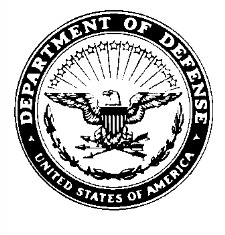 1 Dec 2018MEMORANDUM FOR 130 SECURITY FORCESFROM: UNIT/OFFICE SYMBOLSUBJECT: Special Event on McLaughlin Air National Guard Base(Special Event- Graduations, Promotions, Retirement, Birthday Parties, service specific events and community related functions)Sponsor Information:Rank/Name (Last, First, MI)OrganizationContact NumberEvent Information:Type of Special EventLocation of EventDate and Time of EventCopy of Invitation Visitor Information(Please add more rows if needed)JUSTIFICATION/REASON FOR THE EVENT. A simple justification/reason on why the individual requires access (ex. Visitor listed above are attending the retirement ceremony for whomever or Visitors listed above must meet me for an official appointment).If you have any questions please contact me at RANK NAME of contact person at DSN: XXX-XXXX; Comm: XXX-XXXX; or via e-mail: contact e-mail.FIRST MI LAST NAME, Rank, WVANG DUTY TITLE***NOTE: please bring this form to Building 142/SFS or email to SMSgt Timothy Miller at timothy.p.miller6mil@mail.mil or MSgt Robert Coleman at robert.a.coleman16.mil@mail.mil Name (Last, First, MI)Date of BirthContact NumberDriver License #